АНКЕТА УЧАСТНИКА МЕРОПРИЯТИЯ (физического лица)Прошу все информационные уведомления, связанные с участием в мероприятии, сообщать мне по указанной в настоящей анкете контактной информации. Я, как субъект персональных данных, в соответствии с требованиями Федерального закона от 27.07.2006 № 152-ФЗ «О персональных данных», действуя своей волей и в своем интересе, даю свое согласие Кировскому областному фонду поддержки малого и среднего предпринимательства (микрокредитная компания) ИНН 4345045088, ОГРН 1024301308448, адрес (место нахождения): 610000, Кировская область, город Киров, Динамовский проезд, дом 4 (далее – Оператор), на обработку своих персональных данных, а именно: фамилия, имя, отчество; ИНН; дата рождения; адрес регистрации по месту жительства; паспортные данные (серия и номер документа); сфера деятельности; контактная информация (телефон, e-mail).Обработка персональных данных может включать совершение действий (операций) или совокупность действий (операций), совершаемых с использованием средств автоматизации или без использования таких средств с персональными данными, включая сбор, запись, систематизацию, накопление, хранение, уточнение (обновление, изменение), извлечение, использование, передачу (предоставление, доступ), блокирование, удаление, уничтожение персональных данных. Согласие на обработку персональных данных дано в целях:- участия субъекта персональных данных в мероприятии, указанном в пункте 1 анкеты участника мероприятия, организуемом и/или проводимом Оператором;- проверки ИНН на сайте ФНС (www.nalog.ru);- формирование и размещение информации (ФИО и ИНН) в АИС «Мой бизнес» и Едином реестре субъектов малого и среднего предпринимательства – получателей поддержки.Согласие на обработку персональных данных действует в течение 5 (пяти) лет с даты его подписания или до дня его отзыва.Согласие на обработку персональных данных может быть отозвано заявителем в любой момент на основании письменного заявления субъекта персональных данных, в том числе полученных по электронной почте mail@kfpp.ru (сканкопия).Участник мероприятия:________________ /__________________       ________________                    подпись                               расшифровка                             дата заполнения анкетыНаименование (тема) мероприятия«Меры государственной поддержки субъектов МСП Кировской области»Дата проведения мероприятия27.05.2022Формат участия□ Очно□ ОнлайнФИО (полностью) ИНН Дата рожденияАдрес регистрации по месту жительстваПаспортные данные (серия и номер документа)Планируемая/осуществляемая сфера деятельностиТелефонE-mailПодробнее об этом и других бесплатных 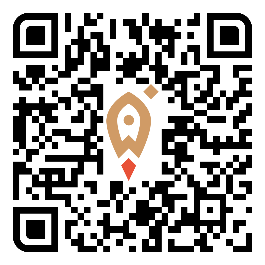 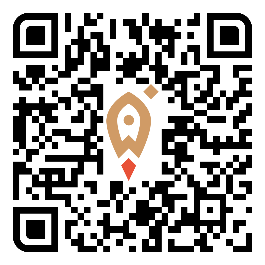 мероприятиях можно узнать по тел. 410-410 или на сайте центра «Мой бизнес»мойбизнес-43.рф